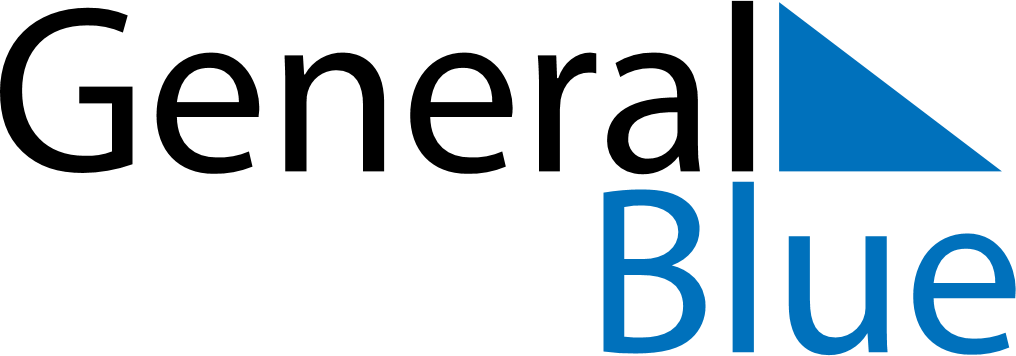 November 1659November 1659November 1659November 1659November 1659SundayMondayTuesdayWednesdayThursdayFridaySaturday123456789101112131415161718192021222324252627282930